MERSİN BÜYÜKŞEHİR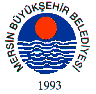 BELEDİYE MECLİSİ KARARIBirleşim Sayısı : (2)Oturum Sayısı : (1)Dönem Sayısı   : (1)Karar Tarihi    : 12/09/2014Karar Sayısı     : 437					  		  	 	  	 	Büyükşehir Belediye Meclisi 12/09/2014 Pazartesi Günü Belediye Başkanı Burhanettin KOCAMAZ başkanlığında Mersin Büyükşehir Belediyesi Kongre ve Sergi Sarayı Toplantı Salonu’nda toplandı.Gündem maddesi gereğince; Büyükşehir Belediye Meclisi’nin 08/09/2014 tarih ve 375  sayılı kararı ile Plan ve Bütçe Komisyonuna havale edilen, “MESKİ Genel Müdürlüğü bünyesinde yer alan ve kapatılan, bölünen, yeni oluşturulan birimler için 2014 yılı bütçesinde çeşitli ödenek aktarmaları, eklemeleri ve tenkis işlemlerinin yapılabilmesi için kurumsal, fonksiyonel, finans ve ekonomik kodların açılması ve yeni açılan bütçe kodlarına MESKİ Genel Müdürlüğü Yönetim Kurulu tarafından belirlenecek tutarlarda ödeneklerin aktarılması” ile ilgili; 10/09/2014 tarihli komisyon raporu katip üye tarafından okundu.KONUNUN GÖRÜŞÜLMESİ VE OYLANMASI SONUNDA1) Komisyon Kararına ekli 1 sayılı listede belirtilen MESKİ harcama birimlerinin, birim kodlarının, kurumsal, fonksiyonel, finans ve ekonomik kod düzeyinde açılarak kabul edilmesi,2) MESKİ’nin mevcut ve yeni açılan birimleri için gerekli olan ödenek aktarma ve tenkis işlemlerinin Komisyon Kararına ekli 2 sayılı listede belirtildiği şekli ile uygun görüldüğüne dair, komisyon raporunun kabulüne, yapılan işari oylama neticesinde mevcudun oy birliği ile karar verildi.Burhanettin KOCAMAZ		   Enver Fevzi KÖKSAL 		Ergün ÖZDEMİR       Meclis Başkanı			       Meclis Katibi	   		   Meclis Katibi